                                                                        Franklin Lamoille Fire School 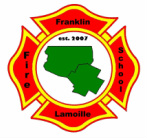                                                                                September 28,29 2024Please return one per applicant, with payment, no later than August 29,2024 to FLFS, PO Box 154 Hyde Park Vt 05665 (Please Make Checks Payable to Franklin Lamoille Fire School)Name:                                                                    Rank:                                                    Date of Birth: _________Home Mailing Address:                                       ____________________________City: ________________                                            State / Province: _____________ Zip Code:                              Home Phone _________________________Department:                                                         Email: ___________________________________________Courses are First Come First serve basis. Please indicate your course choice with” 1,” 2,” and 3 with 1” being first choice “2” being second choice “3” three being your third choice                                                One Day Classes_________________________                 Saturday Sept. 28,2024_                              Sunday Sept. 29,2024  ______ Lithium-Ion Battery/                                 _____    Lithium-Ion Battery/              Scene Preservation                                               Scene Preservation ______ Lifts and carries                                       ______ Lifts and Carries   ______ Firefighter Wellness                                 ______ Firefighter Wellness _____________           Two Day Classes_____ _____________________ Rookie                                                       _____ Advanced Vehicle Extrication______ Basic Pumps                                              _____ Officer 101 _____ Flash Over                                                   ____Low Angle Ropes  _____ Safety And Survival                                                                              Registration Fee: 2-day classes $140        Registration Fee :1- Day Classes $70